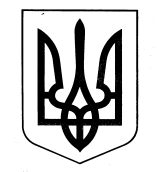 УКРАЇНАДЕПАРТАМЕНТ НАУКИ І ОСВІТИХАРКІВСЬКОЇ ОБЛАСНОЇ ДЕРЖАВНОЇ АДМІНІСТРАЦІЇХАРКІВСЬКЕ ОБЛАСНЕ ВИЩЕУЧИЛИЩЕ ФІЗИЧНОЇ КУЛЬТУРИ І СПОРТУНАКАЗ 28.05.2016				          Харків					№62-уПро випуск учнів 11-х класів	Відповідно до Порядку переведення учнів (вихованців) загальноосвітнього навчального закладу до наступного класу, затвердженого наказом Міністерства освіти і науки України від 14.07.2015  № 762, на підставі річного оцінювання та результатів державної підсумкової атестації, рішенням педагогічної ради від 27.05.2016 протокол № 4,НАКАЗУЮ:Видати атестати про повну загальну середню освіту та випустити з 11-х класів таких учнів:з 11–А класуБломберуса Яна Артуровича,Боцман Катерину Євгеніївну,Гаврилюка Ігора Ігоровича,Гасаненка Данила В’ячеславовича,Заліпського Павла Олексійовича,Зоріна Дениса Максимовича,Кірічек Олександру Олексїївну,Колпакова Олега Юрійовича,Кузьменка Данила Євгенійовича,Менькача Олександра Михайловича,Новікова Володимира Євгеновича,Орленка Костянтина Анатолійовича,Попова Владислава Володимировича,Палія Владислава Віталійовича,Стишука Максима Сергійовича,Таранського Євгенія Олександровича,Терновського Владислава Ігоровича,Чирвіну Юлію Олександрівну,Шишанову Анастасію Володимирівну,Юрченко Тетяну Сергіївну.11-Б класБурму Дениса Валерійовича,Давтян Каріну Артаваздівну,Зовтун Аліну Володимирівну,Єфименка Бориса Анатолійовича,Калістратову Інну Вікторівну,Литвинову Анастасію Вікторівну,Мартіросян Миколу Норіковича,Мирошника Валентина Олеговича,Мовсесова Юрія Олександровича,Нестеренка Артема Сергійовича,Петращука Олексія Петровича,Реброву Вікторію Владиславівну,Рущака Олександра Васильовича,Рябова Сергія Анатолійовича,Салабутіну Руфіну Сергіївну,Соцьку Юлію Анатоліївну,Сарій Дарину Євгенівну,Таран Дмитра Сергійовича,Тура Михайла Сергійовича,Тюріна Іллю Сергійовича,Уварова Даніїла Дмитровича,Щербака Ігната Олександровича,Яковлева Нікіту Сергійовича.11-В класАльхабаш Ісмаїла Аміна,Бегунову Ольгу Євгеніївну,Борисенка Артура Олеговича,Бондареву Олену Віталіївну,Вознюк Людмилу Мирославівну,Гурцкая Дениса Іосебовича,Горбачука Євгенія Олександровича,Зотова Гліба Геннадійовича,Кип’яченкову Любов Василівну,Кірочкіна Григорія Олексійовича,Ковальова Богдана Юрійовича,Коротенка Едуарда Олександровича,Крівуц Анну СергіївнуМірошніченко Вікторію Юріївну,Матлах Ірину Петрівну,Оніщенка Володимира Володимировича,Перепелицю Олега Олександровича,Рябовіл Ольгу Ярославівну,Рего Тома Робертовича,Смаль Данила Геннадійовича,Ситніка Юрія Юрійовича,Фомич Вікторію Юріївну,Філатова Ярослава Олеговича.Заступнику директора з навчальної роботи Вовк Аллі Володимирівні:Документи про повну середню загальну освіту вручити випускникам на урочистих зборах.		28.05.2016Забезпечити контроль за:Реєстрацією у книгах обліку та видачі атестатів про повну загальну середню освіту, відповідних додатків до них.28.05.2016Виставленням особистого підпису учнів про одержання атестатів про повну загальну середню освіту в книзі обліку і видачі атестатів про повну загальну середню освіту.28.05.20163. Методисту Стець Наталі Вікторівні:Зробити записи про випуск учнів в алфавітній книзі.28.05.2016Контроль за виконанням даного наказу залишаю за собою.Директор училища						А.М. ПоповСтець,315-12-94З наказом ознайомлена:Заступник директораз навчальної роботи						А.В.ВовкМетодист								Н.В. Стець